Projet                                                                    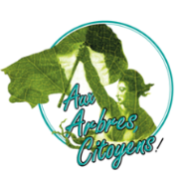 « Aux arbres citoyens»Mme Fermaut /Mme Durand/Mme Dudermel/ Mme BénardProjet : Réalisation d’un arbre citoyen dans le hall, sur le mur blanc face à la cour. Cet arbre s’inspirera de L’arbre de vie, de l’artiste autrichien Gustave Klimt.Ses branches ondulantes feront apparaître des citations/phrases inventées par les élèves de la 6ème4 et des « mots citoyens » apparaîtront sur le tronc. (Travail réalisé en cours d’Histoire-Géographie avec Mme Dudermel et en heure de vie de classe) Cette arbre imaginaire sera réalisé avec du papier aluminium et appliqué sur le mur de différentes façons. Au bout des branches nous ferons apparaître sous forme de calligramme, le visage des éco-délégués comme des fruits poussant sur l’arbre ainsi que des fleurs réalisées en origami.Les actions menées par les éco-délégués durant l’année, seront notés autour de leur visage afin de valoriser leur travail. Ce travail fera suite à l’exposition « moi, jeune citoyen » Comme écho à ce que les élèves auront vu :- L’éducation aux valeurs citoyennes concernant le « vivre ensemble »- L’acquisition de connaissances en lien avec les droits et devoirs des enfants- Le dialogue avec les élèves sur des situations qu’ils peuvent rencontrer et les règles applicables dans le cadre de la loi.Ce projet sera pérenne et évolutif, puisque les ramifications pourront s’étendre d’une année sur l’autre. L’espace citoyen prendra de plus en plus d’espace au fil des années etnous garderons la trace du travail réalisé par les élèves,  ainsi que le souvenir des visages des élèves éco-délégués qui auront participé aux actions citoyennes.Possibilité d’intégrer de la musique à notre projet :Chanson « Aux arbres citoyens » de Yannick Noah/ https://www.youtube.com/watch?v=U8DD1c24bwkObjectifs :- Créer un espace citoyen- Questionner le terme de citoyenneté- Mettre à l'honneur les élèves de la 6ème4 et les éco-délégués- Travailler en interdisciplinarité - Réaliser un projet pérenne et évolutifBesoins en termes d’heures6 heures demi-groupes avec les élèves de 6ème4       (Groupe 1)- Lundi 4 janvier (M1)- Lundi 11 janvier (S4)- Lundi 18 janvier (M1)       (Groupe 2)- Jeudi 7 janvier (S4)- Lundi 11 janvier (M1)- Jeudi 21 janvier (S4)+ Temps avec les éco délégués, au moins une 1 heure pour l’explication du travail sur les calligrammes et le début de la réalisation qu’ils pourront finir à la maison. Besoins matérielsAluminium, colle liquide et feutres fins POSCAMme Fermaut